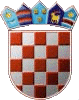 Republika Hrvatska Sisačko-moslavačka županijaUred županaJ a v n i   n a t j e č a jza financiranje programa i projekata sredstvima za  donacije i pokroviteljstva iz proračuna Sisačko-moslavačke županije za 2019. godinuUpute za prijaviteljeSADRŽAJPREDMET JAVNOG NATJEČAJA  I OPĆE INFORMACIJE Zakonska osnovaNa postupak objavljivanja i provedbe Javnog natječaja za financiranje programa i projekata sredstvima za  donacije i pokroviteljstva iz proračuna Sisačko-moslavačke županije za 2019. godinu (u daljnjem tekstu: Javni natječaj) primjenjuju se odgovarajuće odredbe Uredbe kriterijima, mjerilima i postupcima financiranja i ugovaranja programa i projekata od interesa za opće dobro koje provode udruge (“Narodne novine”, broj 26/15) – nastavno: Uredba i Pravilnika o financiranju programa i projekata sredstvima za donacije i pokroviteljstva iz proračuna Sisačko-moslavačke županije (“Službeni glasnik Sisačko-moslavačke županije”, broj 1/19) – nastavno: Pravilnik. Provedba Javnog natječajaZa administrativne, organizacijske i druge poslove u postupku provedbe Javnog natječaja nadležan je Ured župana pri Sisačko-moslavačkoj županiji.Javni natječaj za podnošenje prijedloga programa/projekata otvoren je od 30. siječnja 2019. godine do iskorištenja planiranih sredstava za donacije i pokroviteljstva u proračunu Sisačko-moslavačke županije, a najkasnije do 31. prosinca 2019. godine.Najmanji iznos financijskih sredstava koji se može prijaviti i ugovoriti po pojedinom projektu je 1.000,00 kuna, a najveći iznos po pojedinom projektu je 50.000,00 kuna.Ukupna vrijednost Javnog natječaja iznosi 1.300.000,00 kuna (slovima: milijuntristotisućakuna) kuna.Korisnici mogu prijaviti i ugovoriti najviše dva programa/projekta u sklopu ovog Javnog natječaja. Ciljevi Javnog natječajaOvim Javnim natječajem Sisačko-moslavačka županija želi pružiti dodatni poticaj udrugama i organizacijama civilnog društva (u daljnjem tekstu: Korisnici) stvaranjem uvjeta koji će doprinijeti zadovoljavanje potreba članova zajednice, buđenju osjećaja ponosa i pripadnosti, stvaranju razvojnih potencijala i podizanje kvalitete života. Razvojem i provođenjem programa/projekata brže će se i učinkovitije ostvariti ciljevi i postići željeni rezultati, a koji promiču etičnost i društvenu odgovornost prema široj zajednici.Sredstva za donacije i pokroviteljstva raspoređuju se temeljem vrednovanja programa/projekata prihvatljivih Korisnika ovog Javnog natječaja. Osnovni cilj je usmjeriti  sredstva za aktivnosti Korisnicima civilnog društva koji svoje kvalitetne programe/projekte nisu predložili za financiranje preko drugih Javnih natječaja/poziva.  Područja Javnog natječajaPrijedlozi programa/projekata po ovom Javnom natječaju mogu se podnositi u okviru sljedećih djelatnosti:- promicanje vrijednosti Domovinskog rata,- zaštita i promicanje ljudskih prava te unapređenje kvalitete života osoba s invaliditetom i djece s teškoćama u razvoju,- osnaživanje djece i mladih za vlastiti razvoj i aktivno djelovanje u društvu,- razvoju i promicanju kulture, vjerske baštine i  kulturnog amaterizma,- tehničkoj kulturi,- povećanju životnih standarda umirovljenika i osoba treće životne dobi,- razvoju i promicanju športa,- jačanja i poticanja na multimedijalne aktivnosti,- razvoju dobrovoljnog vatrogastva,- jačanja i razvoja gospodarskih, poljoprivrednih i turističkih aktivnosti,- prevenciji bolesti i zdravstvenoj zaštiti,- knjižničnoj i nakladničkoj djelatnosti- ostalim područjima od značaja na razvoj civilnog društva i zadovoljavanju javnih potreba u ispunjavanju ciljeva i prioriteta definiranih strateškim i planskim aktima Županije. Mjerila za financiranjeSisačko-moslavačka županija će dodjeljivati sredstva Korisnicima uz uvjet da:- su upisani u Registar udruga ili drugi odgovarajući registar i u Registar neprofitnih organizacija,- vode transparentno poslovanje u skladu s propisima o računovodstvu neprofitnih organizacija i čija temeljna svrha nije stjecanje dobiti;-  su svoj statut i akte uskladili s odredbama zakona na temelju kojeg je organizacija osnovana te da su se svojim aktima  opredijelile za obavljanje djelatnosti i aktivnosti koje su predmet Javnog natječaja;- program/projekt ocijenjen kao značajan za razvoj civilnog društva; - su uredno ispunili obveze iz prethodno sklopljenih ugovora o financiranju iz proračuna Sisačko-moslavačke županije;- nemaju dugovanja iz pozicija javnih dugovanja;- se  protiv Korisnika  odnosno osobe ovlaštene za zastupanje ne vodi kazneni postupak te nije osuđen za prekršaje ili kaznena djela definirana Uredbom;- imaju zadovoljavajuće organizacijske kapacitete i definirane alternativne izvore financiranja;- uredno dostavljena sva prethodna izvješća.KRITERIJI PRIHVATLJIVOSTI TROŠKOVA Prihvatljivi troškoviPrihvatljivi troškovi su troškovi koje ima Korisnik, a koji ispunjavaju sve sljedeće kriterije: - nastali su u razdoblju provedbe programa/projekta u skladu s ugovorom, osim troškova koji se odnose na završne izvještaje, troškova revizije i troškova vrednovanja, a plaćeni su do datuma odobravanja završnog izvještaja. Postupci javne nabave za robe, usluge ili radove mogu početi prije početka provedbenog razdoblja, ali ugovori ne mogu biti sklopljeni prije prvog dana razdoblja provedbe ugovora. Iznimno, prihvatljivi troškovi su i troškovi nastali prije raspisivanja natječaja, ukoliko se radi o aktivnostima programa/projekta u tekućoj godini, a koji iz objektivnih razloga ne mogu biti realizirane nakon potpisivanja ugovora;- moraju biti navedeni u ukupnom predviđenom proračunu  programa/projekta;- nužni su za provedbu programa/projekta koji je predmetom dodjele financijskih sredstava;- mogu biti identificirani i provjereni i računovodstveno su evidentirani kod Korisnika financiranja prema važećim propisima o računovodstvu neprofitnih organizacija - trebaju biti umjereni, opravdani i usuglašeni sa zahtjevima racionalnog financijskog upravljanja, osobito u pogledu na štedljivost i učinkovitost.Pregled osnovnih vrsta prihvatljivih troškova- troškovi zaposlenika angažiranih na programu/projektu koji odgovaraju stvarnim izdacima za plaće te porezima i doprinosima iz plaće i drugim troškovima vezanim uz  plaću, sukladno odredbama Pravilnika i Uredbe,- putni troškovi i troškovi dnevnica za zaposlenike i druge osobe koje sudjeluju u programu/projektu,- troškovi kupnje ili unajmljivanja opreme i materijala (novih ili rabljenih) namijenjenih isključivo za program/projekt te troškovi usluga pod uvjetom da su u skladu s tržišnim cijenama- troškovi potrošne robe;- troškovi podugovaranja;- troškovi reprezentacije, hrane (u slučajevima kada se kroz pregovaranje s Uredom župana ti troškovi mogu priznati kao prihvatljiv trošak)- troškovi koji izravno proistječu iz zahtjeva ugovora uključujući troškove financijskih usluga (informiranje, vrednovanje konkretno povezano s projektom, revizija, umnožavanje, osiguranje i sl.) Neprihvatljivi troškoviNeprihvatljivim troškovima programa/projekta smatraju se:- dugovi i stavke za pokrivanje gubitaka ili dugova;- dospjele kamate;- kupovina zemljišta ili građevina, osim kada je to nužno za izravno provođenje projekta/programa, kada se vlasništvo mora prenijeti na udrugu i/ili partnere najkasnije po završetku projekta;- gubici na tečajnim razlikama;- zajmovi trećim osobama,- troškovi alkoholnih pića (osim u iznimnim slučajevima kada se kroz pregovaranje s Uredom župana dio tih troškova može priznati kao prihvatljiv trošak);- troškovi smještaja (osim u slučaju višednevnih i međunarodnih programa ili u iznimnim slučajevima kada se kroz pregovaranje s Uredom župana dio tih troškova može priznati kao prihvatljiv trošak).NATJEČAJNA DOKUMENTACIJA Obvezna natječajna dokumentacijaObvezna natječajna dokumentacija obuhvaća:- tekst Javnog natječaja;- upute za prijavitelje;- obrasce za prijavu programa/projekta (obrazac opisa programa/projekta, obrazac proračuna programa/projekta);- obrazac izjave o nepostojanju dvostrukog financiranja;- obrazac ugovora o financiranju;- obrazac za izvještavanje;- obrazac izjave o partnerstvu, kada je primjenjivo;- obrazac privole korisnika  PriloziPrilozi koje je potrebno priložiti uz prijavu;- 	dokaz o registraciji udruge – Izvadak iz Registra udruga Republike Hrvatske, odnosno izvadak iz drugog odgovarajućeg registra u koji se upisuju druge pravne osobe kada su prihvatljivi prijavitelji (ili njegova preslika) ne stariji od tri mjeseca;- 	potvrda nadležne porezne uprave da nemaju dugovanja pozicija javnih dugovanja-	dokaz o sufinanciranju programa ili projekta od jedinica lokalne ili područne (regionalne) samouprave ili nekih drugih izvora sufinanciranja ako je sufinanciranje iskazano u obrascu proračuna programa/projekta (preslika odluke i/ili ugovora o sufinanciranju), ako je primjenjivo-	Izjavu o nekažnjavanju kojima osoba ovlaštena za zastupanje udruge i voditelj programa ili projekta izjavljuju da nisu pravomoćno osuđeni za prekršaj, odnosno za počinjenje kaznenog djela određenih člankom 48. st. 2. alinejom c) i d) Uredbe – prilikom potpisivanja Ugovora o dodjeli financijskih sredstava.POSTUPAK JAVNOG NATJEČAJA Zaprimanje prijedloga programa/projekataNatječajna dokumentacija se dostavlja preporučenom poštom ili osobno (predaja u pisarnici) na sljedeću adresu:SISAČKO-MOSLAVAČKA ŽUPANIJAStjepana i Antuna Radića 3644000 SISAKUred županas naznakom „Natječaj za donacije i pokroviteljstva – Ured župana“     Sva pitanja vezana za ovaj Javni natječaj mogu se postaviti isključivo elektroničkim putem, slanjem upita na adresu elektroničke pošte: sanja.rastovcan-butkovic@smz.hr. Formalna provjera prijedloga programa/projekataPo primitku prijedloga programa/projekta na Javni natječaj, Povjerenstvo za administrativnu provjeru imenovano od strane Župana, pristupit će postupku provjere ispunjavanja formalnih uvjeta Javnog natječaja, sukladno odredbama Uredbe i Pravilnika te će utvrditi: - da li prijava sadrži propisanu natječajnu dokumentaciju;-  da li se traženi iznos nalazi unutar financijskih pragova postavljenih u Javnom natječaju;- ako je primjenjivo, je li lokacija provedbe programa/projekta prihvatljiva;- ako je primjenjivo, jesu li prijavitelj i partner prihvatljivi sukladno uputama za prijavitelje Javnog natječaja;- jesu li ispunjeni drugi formalni uvjeti Javnog natječaja.      Provjera propisanih (formalnih) uvjeta trajati će najviše sedam dana od dana zaprimanja prijave, nakon čega će pročelnik Ureda župana uputiti prijavu u daljnju proceduru, odnosno na stručno ocjenjivanje.      Ukoliko prijava ne ispunjava formalne uvjete Javnog natječaja, odnosno prijava bude odbijena, obavijestiti će se Korisnik u roku osam dana od dana donošenja odluke, nakon čega Korisnik ima pravo u narednih osam dana od dana primitka obavijesti, podnijeti prigovor pročelniku Ureda župana koji će u roku tri dana od primitka prigovora odlučiti o istome. Ocjenjivanje prijavljenih programa/projekataStručno ocjenjivanje prijava koje su zadovoljile formalne uvjete Javnog natječaja provoditi će Povjerenstvo za ocjenu kvalitete programa/projekata koje imenuje Župan.Povjerenstvo za ocjenu kvalitete programa/projekata će prijave koje su zadovoljile formalne uvjete ocjenjivati prema sljedećim kriterijima:- prijavljeni program/projekt pridonosi promidžbi općih vrijednosti i afirmaciji identiteta Županije,- prijavljeni program/projekt se provodi na području Sisačko-moslavačke županije, odnosno od općeg je interesa za Sisačko-moslavačku županiju,- stupanj inovativnosti prijavljenog programa/projekta,- osigurano sufinanciranje prijavljenog programa/projekta i iz drugih izvora,- troškovi u financijskom planu programa/projekta realno su iskazani,- uredno vođenje financijskog poslovanja prijavitelja programa/projekta,- stavke financijskog plana povezane su s prijavljenim aktivnostima,- vjerojatnost da se korist od prijavljenog programa/projekta nastavi i nakon isteka financijskepotpore,- prijavljeni program/projekt usmjeren je ka postizanju neposredne društvene koristi i stvarnim potrebama u zajednici u kojoj se provodi, - prijavljeni program/projekt pridonosi razvoju i promicanju vrijednosti civilnog društva napodručju zajednice u kojoj se provodi,- u provedbi prijavljenog programa/projekta sudjelovat će volonteri,- broj sudionika u prijavljenom programu/projektu,- stupanj suradnje i partnerstva s lokalnim vlastima i drugim tijelima i organizacijama civilnog društva tijekom provedbe programa/projekta,- program/projekt je dovoljno kvalitetno medijski eksponiran,- dosadašnji postignuti rezultati po provođenju istog ili sličnih programa/projekata,- program/projekt je većim dijelom usmjeren na rad s djecom i mladima,- dosadašnja suradnja prijavitelja programa/projekta sa Županijom,- kontinuiran aktivan rad prijavitelja duži od 5 godina- aktivan broj sudionika     Na temelju prijedloga Povjerenstva za ocjenu kvalitete programa/projekata odluku o odobravanju financijskih sredstava donosi Župan.     Nakon donošenja odluke kojom su odobrena financijska sredstva Ured župana će u roku od osam dana obavijestiti Korisnika čiji je projekt/program prihvaćen za financiranje te u roku od 30 dana utvrditi prijedlog ugovora o financiranju o programa/projekta.U slučaju donošenja odluke o djelomičnom financiranju programa/projekta Ured  župana zatražiti će Korisnike izradu izmijenjenog obrasca proračuna (troškovnika) te izmjene opisnog dijela programa/projekta, a  koji će biti sastavni dio ugovora o dodjeli financijskih sredstava. Mogućnost podnošenja prigovora Prigovor se podnosi Uredu župana u pisanom obliku, u roku od osam dana od dana dostave pisane obavijesti o rezultatima Javnog natječaja, a odluku o prigovoru donosi Župan uz prethodno mišljenje Povjerenstva za prigovore, kojeg imenuje Župan.Rok za donošenje odluke po prigovoru je osam dana od dana primitka prigovora.Postupak dodjele financijskih sredstava Korisnicima je akt poslovanja i ne vodi se upravni postupak te se na postupak prigovora ne primjenjuju odredbe o žalbi kao pravnom lijeku u upravnom postupku.      Odluka Župana po prigovoru je konačna. Sklapanje Ugovora o financiranju programa/projekata      Nakon okončanja postupka odobravanja financijskih sredstava, Sisačko-moslavačka županija će s Korisnikom kojem je odobreno financiranje programa/projekta, potpisati ugovor o dodjeli financijskih sredstava, najkasnije u roku od 30 dana od dana donošenja konačnog odluke o dodjeli financijskih sredstava.     Ugovorom se utvrđuje predmet ugovora, rok i način isplate sredstava, obveza namjenskog trošenja sredstava, način i rok podnošenja izvješća o izvršenju projekta, odricanje Sisačko-moslavačke županije za štete proizašle iz bilo koje aktivnosti Korisnika financiranja i način rješavanja eventualnih sporova.     Ugovor se može mijenjati samo u pisanom obliku i samo odredbe ugovora kojima se ne utječe na cilj Javnog natječaja, odnosno programa/projekta.ZABRANA DVOSTRUKOG FINANCIRANJASisačko-moslavačka županija neće odobravati financijska sredstava za aktivnosti koje se u potpunosti već financiraju iz drugih izvora, kada je u pitanju aktivnost, koja se provodi na istom području, u isto vrijeme i za iste korisnike, osim ako se ne radi o koordiniranom sufinanciranju iz više različitih izvora.POVRAT SREDSTAVASisačko-moslavačka županija će od Korisnika financiranja u pisanom obliku zatražiti povrat sredstava za provedbu odobrene potpore u slučaju kada utvrdi da Korisnik financiranja: - nije realizirao program/projekt utvrđen ugovorom;- nije utrošio sva odobrena sredstva u iznosu većem od 100,00 kuna;- sredstva nije koristio namjenski;- iz neopravdanih razloga nije podnio izvješće u propisanom roku.      Korisnik financiranja će Sisačko-moslavačkoj županiji, najkasnije u roku od 45 dana od primitka zahtjeva, sukladno uputama davatelja financijskih sredstava da to učini, vratiti sve iznose uplaćene preko utvrđenog konačnog iznosa kao i sva neutrošena sredstva te nenamjenski utrošena sredstva.      Ukoliko Korisnik ne vrati sredstva u roku koji je utvrdila Županija, Županija će povećati dospjele iznose dodavanjem zatezne kamate.       Iznosi koji se trebaju vratiti davatelju financijskih sredstava mogu se prebiti bilo kojim potraživanjem koje Korisnik financiranja ima prema Županiji. To neće utjecati na pravo ugovornih stranaka da se dogovore o plaćanju u ratama. 1.PREDMET JAVNOG NATJEČAJA I OPĆE INFORMACIJE31.1.Zakonska osnova31.2.Provedba Javnog natječaja31.3.Ciljevi Javnog natječaja31.4.Područja Javnog natječaja31.5.Mjerila za financiranje42.KRITERIJI PRIHVATLJIVOSTI TROŠKOVA42.1.Prihvatljivi troškovi42.1.1.Pregled osnovnih vrsta prihvatljivih troškova52.2.Neprihvatljivi troškovi53.NATJEČAJNA DOKUMENTACIJA53.1.Obvezna natječajna dokumentacija53.2.Prilozi64.POSTUPAK JAVNOG NATJEČAJA64.1.Zaprimanje prijedloga programa/projekta64.2.Formalna provjera prijedloga programa/projekta64.3.Ocjenjivanje prijavljenih programa/projekta74.4.Mogućnost podnošenja prigovora74.5.Sklapanje ugovora o financiranju programa/projekta85.ZABRANA DVOSTRUKOG FINANCIRANJA86.POVRAT SREDSTAVA8